     Sukhvinder.374337@2freemail.com 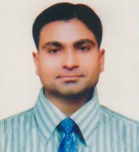 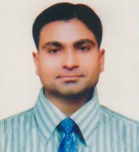 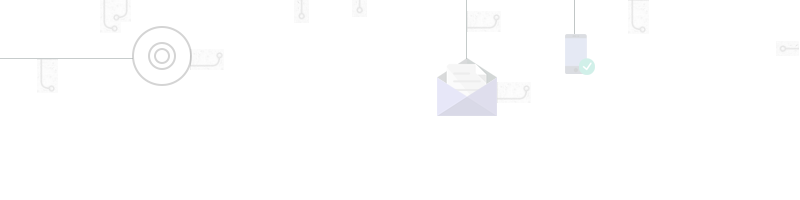      Sukhvinder.374337@2freemail.com Executive ProfileExpertise in planning and effectuating utility maintenance activities (planned, corrective, preventive & emergency / shutdown breakdown) for ensuring zero / minimum breakdowns as well as maximum availability of plant machinery and equipmentPLC/SCADA/HMI/VFD/AUTOCAD hardware & software experienceEfficient in coordinating the operations for the set-up standards for strategic utilization & deployment of available resources to achieve organizational objectivesExperience in implementing practices to optimize efficiency with constant endeavours to realize zero downtimeGained exposure of working on projects of real estate (residential & commercial) high rise building projects as well as infra projects in transmission & distribution segments Proficient in the maintenance of water pump, air compressor, water treatment plant, general electric work and fabricationHard worker & decision-maker with proven skills in project development to deliver quality services to clientsTesting & maintenance of Ear-thing, HT & LT breakers Education & CredentialsB.E in Electrical Engineering with Grade A+ from IIMT, New Delhi In Aug 2013 and attested from UAE embassy, New Delhi, IndiaDiploma in Electrical Engineering from Govt. Polytechnics, Amritsar in 2005 and attested from UAE embassy, New Delhi, India & UAE embassy Abu Dhabi, UAETrainingsPLC/SCADA 6 months Industrial training from THINKNEXT Technologies Private Limited, Mohali with Grade A (ref no –TNT/C-17/1549) from 22 Feb 2017 to 23 Aug 2017Emirates Technical & Safety Development Center, UAE; Tropical Basic Offshore Safety Induction & Emergency Training (TBOSIET-OPITO Approved)Executive ProfileExpertise in planning and effectuating utility maintenance activities (planned, corrective, preventive & emergency / shutdown breakdown) for ensuring zero / minimum breakdowns as well as maximum availability of plant machinery and equipmentPLC/SCADA/HMI/VFD/AUTOCAD hardware & software experienceEfficient in coordinating the operations for the set-up standards for strategic utilization & deployment of available resources to achieve organizational objectivesExperience in implementing practices to optimize efficiency with constant endeavours to realize zero downtimeGained exposure of working on projects of real estate (residential & commercial) high rise building projects as well as infra projects in transmission & distribution segments Proficient in the maintenance of water pump, air compressor, water treatment plant, general electric work and fabricationHard worker & decision-maker with proven skills in project development to deliver quality services to clientsTesting & maintenance of Ear-thing, HT & LT breakers Education & CredentialsB.E in Electrical Engineering with Grade A+ from IIMT, New Delhi In Aug 2013 and attested from UAE embassy, New Delhi, IndiaDiploma in Electrical Engineering from Govt. Polytechnics, Amritsar in 2005 and attested from UAE embassy, New Delhi, India & UAE embassy Abu Dhabi, UAETrainingsPLC/SCADA 6 months Industrial training from THINKNEXT Technologies Private Limited, Mohali with Grade A (ref no –TNT/C-17/1549) from 22 Feb 2017 to 23 Aug 2017Emirates Technical & Safety Development Center, UAE; Tropical Basic Offshore Safety Induction & Emergency Training (TBOSIET-OPITO Approved)Key Impact AreasKey SkillsIT SkillsMS Office (Word, Excel & PowerPoint),MS Windows (98,XP,7,8,10,vista), Internet Applications, AUTOCAD 2D/3D, SCADA/HMI/PLC/VFD software & communication interface RS-232 & RS-485Career Timeline
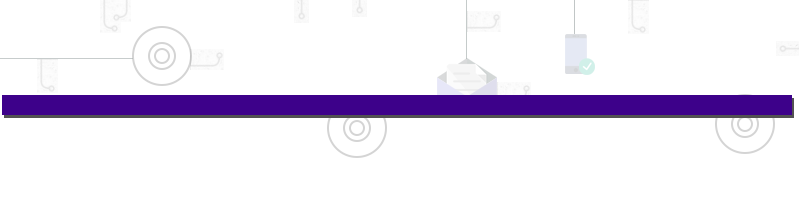 Career Timeline
Professional Experience
        Sept’16 – Oct’17 with RUPERO Power Infra Pvt. Ltd., Gurgaon as Electrical Engineer Dec’13 – Aug’16 with Bauer Geotechnical Specialized Foundation LLC, Abu Dhabi, UAE as Electrical Technician       Jun’10 – Dec’13 with RKM Housing Ltd., Mohali as Electrical Engineer          Aug’05 – May’10 with NL Engineer Pvt. Ltd., Mohali as Site EngineerKey Result Areas:Steered specialized planning functions and provided overall management of division-related planning issuesTroubleshooting & reinstallation of proximity sensors, control valves, solenoid valves, limit switchesManaged manpower on site, implementation of manpower plans and coordination with government officials for completion of projects; reviewed the BOQ as per the work order and assigned of work order to the sub-contractorAssessed & analysed drawings, circuit diagrams and electrical code specifications to plan wiring layouts; ensured test completion of circuits using test equipmentInspected and tested electrical systems and recommend fixes or replacement strategies appropriate to the situationTroubleshot and isolated faults in electrical and electronic systems and remove and replace faulty partsPerformed electrical load calculations and estimation of total power requirementCreated electrical schematic diagrams, detail engineering drawings of ear-thing layout, lighting layout, cable tray layout, schematic diagram of electrical wiring & all electrical related drawings; implemented hand marked-up changes to drawingsLiaised with discipline project engineers / designers and other discipline engineers in the delivery of project; monitored drawing development progressCoordinated with contractors, architects, project management team, clients, labor and supervisorsGenerated design basis reports; offered quality assurance reviews and detailed checking supportMotivated team to contribute in knowledge repository of project and verified contractor bills with respect to actual as per site engineer and ear-thing maintenance & testingMaintained accurate records of the daily activities, including critical safety and regulatory documentation as it pertain to instrumentation and electrical systemsSpread awareness of the Integrated Management System and the content of the environment, quality, health & safety and information security policy statementsSupervised electrical equipment breakdown or needs repair, maintenance related works like LT, HT breakersPromoted & instituted a sound HSQE and Information Security culture among the peersProtected information assets and data including both electronic and paper based from all threats whether internal, external, deliberate or accidentalDelivered regular reviews on the HSQE and Information Security Performance and suggested improvementsHighlights:Contributed towards the completion of transmission lines of 66KV, 132KV and 220KV at different sites locationReduced downtime by 40 – 50% through measures such as planning & implementing predictive Maintenance (PDM), Preventive maintenance (Minor or major) Total Proactive maintenance (TPM) of operational effectiveness of equipment for improving overall reliability and safety of equipment & machinery & Harmonic analysis & power quality analysisEscalated Overall Operating Efficiency (OEE) by 10 -20% through measures such as monitoring, analysing power consumption and percentage of utilize of premises and ensured safety precaution in plant and hazard area with safety work permit reportSuccessfully executed plant expansion / modification / up-gradation projects such as grouting plant, modification of rig machines & modification of electrical system & up-gradation of electrical power system & light system in plant and others used by energy saving equipmentPivotal  in streamlining processes through measures such as preparing checklist, planning executing activities entailing power analysis and shutdown activity scheduled & planned maintenance activity, studying the job prospectus, planning and deployment of resources required to reach the targetProjectsAt RUPERO Power infra Pvt. Ltd., Gurgaon, IndiaLarsen & Toubro high rise building projectsServicing of HT & LT breaker and Ear-thing testing in different industriesAt Bauer Geotechnical Specialized Foundation LLC, Abu Dhabi, UAEZADCO UZ750 (ZAKUM Development Company) Conductor Setting Piles for Oil Drilling at North, West, Centre, South IslandChina State Construction Company of ARRENCO Hotel Project at JUMMEERA Dubai for Centre Pilling and VIBRO CompactionHyundai Engineering on Site Dubai Eye , Marina Dubai Project for Centre Piling of Legs for Roller coasterStep LS-01, NWLS C O5A of Abu Dhabi Water and Sewerage Main Whole Cutting PilingResidential & Commercial Tower, Near ETISALAT Building, Abu Dhabi for Cutting Piling and Centre PillingZADCO UZ750 (ZAKUM Development Company) at Centre Island and West Island for VIBRO Compaction Project to Tightened the SoilAt RKM Housing Ltd., Mohali, IndiaHousing Project Spring Dale Tower 1 & 2, VIP Road, ZIRAKPUR, ChandigarhResidential & Commercial Project RKM Housing, LANDHRAN, MohaliAt NL Engineer Pvt. Ltd., Mohali, IndiaTransmission Lines Project of Punjab State Electricity Board on different places such as BALAH CHAK to KHASSA (Amritsar 220KV), ASHA HOOR to PHILLAUR (Ludhiana 132KV), GORAYA to RURKA KALAH (Jalandhar 66KV)Knowledge Purview
PLC(Programmable Logic Controller) programming, SCADA(Supervisory control and Data Acquisition) configuration, HMI(Human Machine Interface) configuration, VFD(Variable Frequency Drive) configuration, communication interface with RS-232, RS-485, AUTOCAD 2D/3DInstall, replace and repair lighting fixtures and electrical control and distribution equipment, such as switches, relays and circuit breaker panelsPull wire through conduits and through holes in walls and floorsInstall brackets and hangers to support electrical equipmentConnect wire to fixtures & components to form circuits and electrical power to sound & visual communication equipment, signaling devices and heating & cooling systemsBlueprints and schematics and use of array of tools and diagnostic devices to service and install electrical partsInstall as well as repair electrical systems, apparatus, and also electrical plus electronic components of industrial machinery and equipment, following electrical code, manuals, schematic diagrams and also other specifications, using hand tools, power tools, and also electrical electronic test equipmentLow tension line, High tension line laying & maintenance & Installation of control panels in real estate sector Safety and Health regulation (HSSE)Programmable Logic control system (PLC) and electrical equipment low voltage (12V DC) to high voltage (400V AC)Repairing circuit breakers, replacing old switches, tracking down electrical shorts and generally ensuring the electrical systems of any building are working safelyNew industrial control panel with ELCB, RCCB, MCCB, MCB and control panel with speed control of motors with star delta connections, time relaysRepair & maintenance of:Motor pump, welding machines, DC generator miller welding sets, conductor pipe caliper machine, hand tools like drilling machine, hand grinder, grind -ex motor pump, mud pump, air compressor, flood light, power supply cables extension for industrial use and site usePower supply system to container and also auto works of equipment like generator set, ETA 80 water pump, lifting cranes, RIG piling machine, power pack (hydraulic pressure for VIBRO compaction to tighten the soil) and replacing of alternator and starter of equipmentPreparation of new panel board above IP65 for generator sets; troubleshooting of generator setPlanning & commissioning of street lights, generator sets, LT lines, panel wiring, lifts wiring, sewerage treatment plant, water supply, flats and office wiringAcademic ProjectProject Title:	Solar ups project (In B. Tech) & Govt. Polytechnic Amritsar Office Electrical Wiring (Diploma)